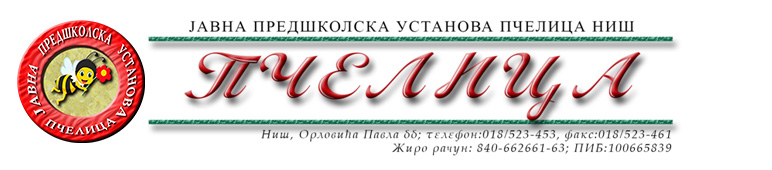 КОНКУРСНА ДОКУМЕНТАЦИЈА ЗА НАБАВКУ УСЛУГА БР.96. ОДРЖАВАЊЕ ФОТОКОПИР АПАРАТАОБРАЗАЦ ПОНУДЕ ЗА НАВАКУ УСЛУГА БР. 96 ОДРЖАВАЊЕ ФОТОКОПИР АПАРАТАТЕХНИЧКА СПЕЦИФИКАЦИЈАРОК ВАЖЕЊА ПОНУДЕ: _____________дана (не може бити краћи од 30 дана) од дана отварања понуда.РОК ИЗВРШЕЊА УСЛУГЕ: _________ дана (не може бити дужи од 2 дана) од дана позива Наручиоца.УСЛОВИ И НАЧИН ПЛАЋАЊА: У року од 45 (четрдесетпет) дана од дана пријема исправног рачуна (фактуре) са тачно наведеним називима и врстом пружених услуга.У Нишу,   ____.____.2022.године      			       		ПОНУЂАЧМ.П.        	_____________________                                                                                      		(потпис овлашћеног лица)Под пуном материјалном и кривичном одговорношћу, као заступник понуђача, дајем следећуИ З Ј А В УПонуђач  _______________________________________из ____________________, у поступку  набавке услуга број 96. Одржавање фотокопир апарата, испуњава све услове дефинисане конкурсном документацијом за предметну  набавку и то:да је регистрован је код надлежног органа, односно уписан у одговарајући регистар;да он и његов законски заступник није осуђиван за неко од кривичних дела као члан организоване криминалне групе, да није осуђиван за кривична дела против привреде, кривична дела против животне средине, кривично дело примања или давања мита и кривично дело преваре;да није изречена мера забране обављања делатности на снази у време објаве/слања позива за доставу понуде;да је измирио доспеле порезе, доприносе и друге јавне дажбине у складу са прописима Републике Србије или стране државе када има седиште на њеној територији;да је поштовао обавезе које произлазе из важећих прописа о заштити на раду, запошљавању и условима рада, заштити животне средине и гарантује да је ималац права интелектуалне својине;Понуђач овом Изјавом, под пуном материјалном и кривичном одговорношћу потврђује  да је понуду у поступку набавке услуга број 96. Одржавање фотокопир апарата, поднео потпуно независно и без договора са другим понуђачима или заинтересованим лицима.У Нишу,   ____.____.2022.године      			       		ПОНУЂАЧМ.П.        	_____________________                                                                                      		(потпис овлашћеног лица)                                                                                                                                                                       Број понуде Назив понуђачаАдреса седишта понуђачаОсоба за контактОдговорна особа/потписник уговораКонтакт телефонТекући рачун и назив банкеМатични бројПИБЕлектронска поштаРб.Oпис рoбe и делова Број интервенција Јед.цена бeз ПДВУкупнo без пдвФотокопирни апарати у Установи:1. Konica-minolta develop ineo 1632. Konica –minolta bizhub 2233. Canon IR 3225NФотокопирни апарати у Установи:1. Konica-minolta develop ineo 1632. Konica –minolta bizhub 2233. Canon IR 3225NФотокопирни апарати у Установи:1. Konica-minolta develop ineo 1632. Konica –minolta bizhub 2233. Canon IR 3225NФотокопирни апарати у Установи:1. Konica-minolta develop ineo 1632. Konica –minolta bizhub 2233. Canon IR 3225NФотокопирни апарати у Установи:1. Konica-minolta develop ineo 1632. Konica –minolta bizhub 2233. Canon IR 3225N1.Поправка матичне плоче12.Замена биксни силиконског ваљка  са уградњом13.Замена силиконског ваљка са уградњом14.Замена тефлонца са уградњом15.Поправка исправљачке плоче16.Замена главне електронске плоче17.ОПЦ ваљак18.Брисач ОПЦ ваљка19.Гумица за Бај Пас110.Форматор касете111.Куплунг регистар ваљка112.Замена регистар ваљка113.Трансфор корона114.Редован сервис315.Замена гумице за повлачење из касете са уградњом216.Набојна корона117.Замена мотора за додавање тонера са уградњом1УКУПНА ЦЕНА БЕЗ ПДВ-АУКУПНА ЦЕНА БЕЗ ПДВ-АУКУПНА ЦЕНА БЕЗ ПДВ-АИЗНОС ПДВ-АИЗНОС ПДВ-АИЗНОС ПДВ-АУКУПНА ЦЕНА СА ПДВ-ОМУКУПНА ЦЕНА СА ПДВ-ОМУКУПНА ЦЕНА СА ПДВ-ОМ